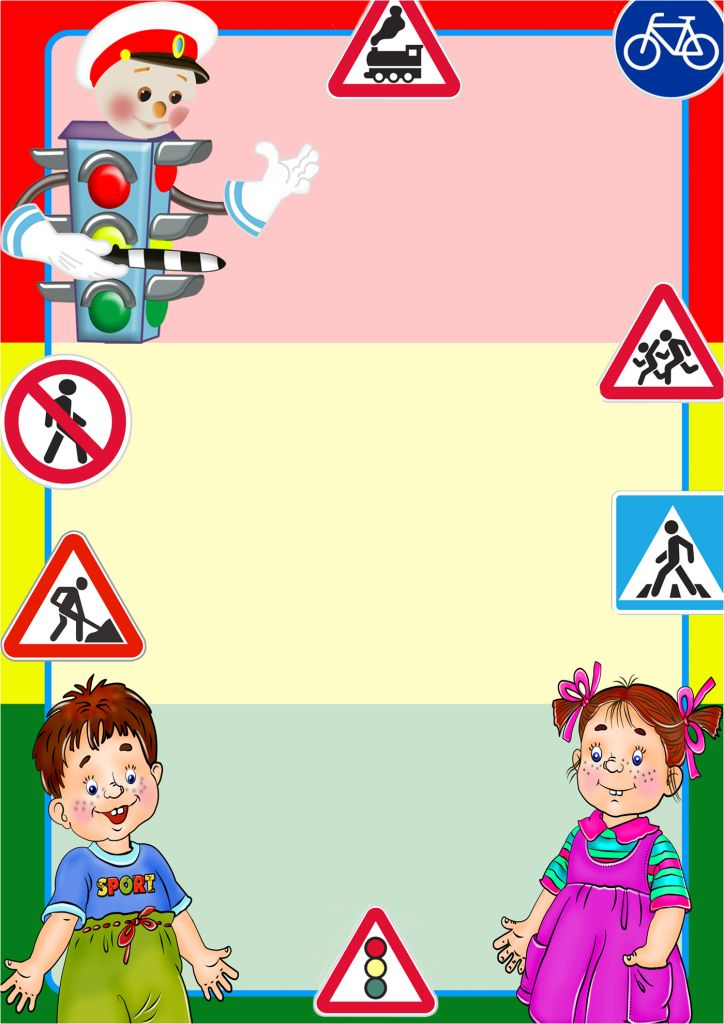 Филиал муниципального бюджетного дошкольного образовательного учреждения детского сада «Детство» - детский сад № 536 Конспекты«Путешествие по правилам дорожного движения»для детей среднего дошкольного возраста Конспект № 1 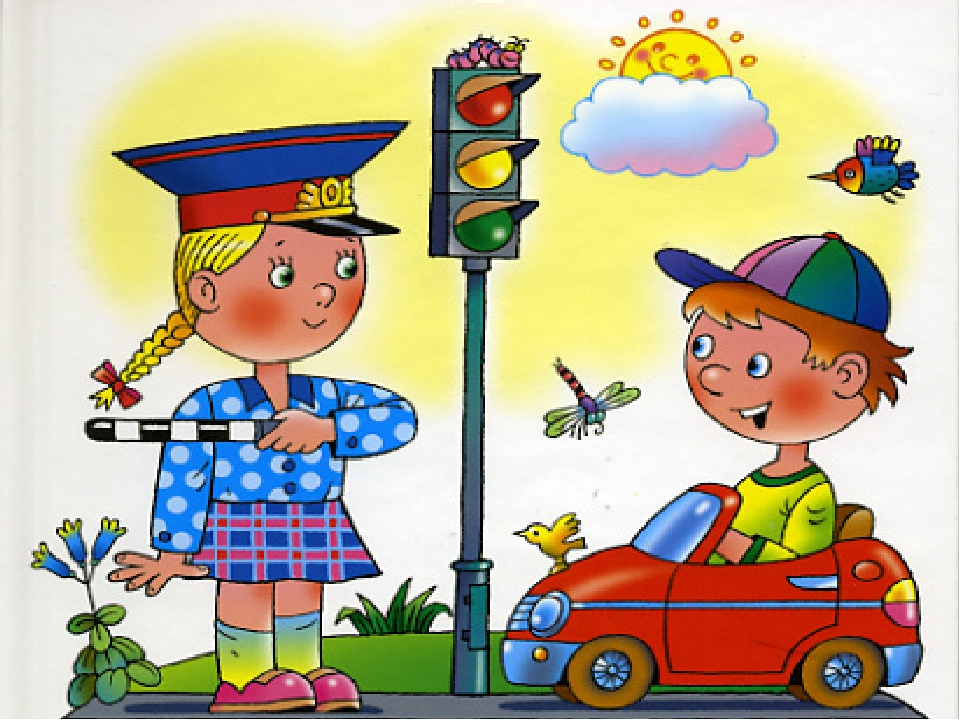 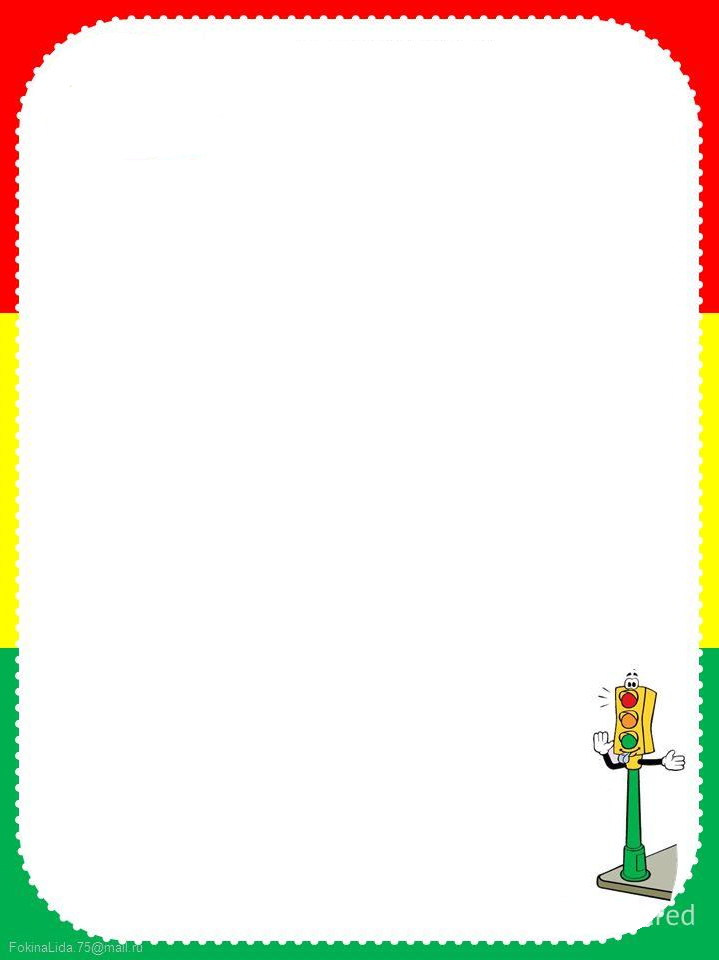 Цель: закрепление знаний у детей правил дорожного движения.
Задачи: -расширять знания о правилах поведения на улице, в транспорте;
-закреплять название и назначение дорожных знаков;
-воспитывать ответственное отношение к своей безопасности на улице;
-обогащать активный словарь;
-совершенствовать двигательные навыки;
-развивать гибкость, координацию движений;
-способствовать формированию положительных эмоций от совместных игр.
Материалы: костюмы: кот Леопольд, две мыши; карточки с видами транспорта; дорожные знаки; мяч; ковер «пешеходный переход»; машинки большого размера; два светофора; две стойки; две машинки привязанные веревкой к карандашу.
Место проведения музыкальный или физкультурный зал.

Ход занятия:
Ведущий: Дорогие ребята! Сегодня мы с вами отправляемся в необыкновенное путешествие по правилам дорожного движения. На нашем пути будет несколько остановок, где нас ждут непростые задания. Но прежде, чем отправиться в путь, скажите на каком транспорте можно совершить путешествие? (ответы детей)
- Правильно. Перед долгим путешествием, проведем разминку.

Игра: « Что куда?» (Детям предлагаются три карточки, на которых : облако, две прямые линии-дорога, и две волнистые линии. Ведущий показывает карточку, а дети называют транспорт и вид, к которому он относится. Например: карточка «облако»-самолет-воздушный вид транспорта)

Ведущий: -Отправляемся в путь. 

Первая станция: «Город пешеходов»

Игра с мячом : «Продолжи фразу» Дети встают в круг. Ведущий бросает мяч и задает вопрос, ребенок отвечает и возвращает мяч. 
-По дороге кто идет?(пешеход) -По дороге едет что?( машины) -Где мы автобус ждем? (на остановке) -Кто автобус ведет?(водитель) -Где дорогу переходим?(по пешеходному переходу) -Где играем?(на детской площадке) -Сколько глаз у светофора?(три) -Если красный глаз горит, то о чем он говорит?(путь закрыт) -Что зеленый говорит?(путь открыт)Ведущий: -Молодцы! На все вопросы ответили правильно.

Звучит музыка. В зал входит кот Леопольд. 
Леопольд: - Здравствуйте, ребята! Я иду в школу дорожных наук, хочу ПДД выучить. А вы, что тут делаете?
Ведущий: - А мы как раз повторяем ПДД. Оставайся с нами, мы расскажем все, что знаем.
Леопольд: - А с дорожными знаками вы знакомы? 

Ведущий: - Да.
Леопольд:- Это хорошо. У меня в портфеле дорожные знаки, но что они обозначают, я не знаю.

В зал вбегают мыши, забирают портфель и убегают. 
Выглядывают из-за двери и кричат: - Леопольд, выходи! Выходи, подлый трус! 
Леопольд: (схватившись за голову)- Опять эти мыши. Ой, и портфель мой утащили. Вот я сейчас их догоню! (кот убегает)
В центре зала, с портфелем появляются мыши. Трясут портфель, пробуют на «зуб», вытряхивают и разочарованно говорят:

I мышь: -Ничего интересного!
IIмышь: -И ничего вкусного!
Появляется кот Леопольд.
I мышь: -Прости нас Леопольд! 
II мышь: -Леопольд, прости!
Леопольд: -Давайте, жить дружно!
Мыши: -А, что вы тут все делаете? 
Леопольд: -Повторяем правила дорожного движения, которые вы, конечно не знаете! 
Мыши: -Мы все знаем! 
Леопольд:-Сомневаюсь!
Ведущий:-А давайте, проверим. Скажите, дорогие мыши, как надо переходить дорогу? 
I мышь: -Как, как? Конечно ползти на четвереньках! 
II мышь: -Нет, быстро перебежать, чтобы машина не заметила! 
Iмышь:-Нет, ползти! 
II мышь:-Нет, бежать!
Ведущий: -Не ссорьтесь! Ребята, помогите мышатам.(ответы детей) 
-А зачем нужны пешеходные и подземные переходы? 
-Ну, а как надо вести себя, когда вышел из общественного транспорта?
Мыши: -Ну, это просто, пролезть между колесами автобуса?
Ведущий:-Ребята, разве можно так делать?(ответы детей) 
-А, на что еще мы должны обратить внимание, подойдя к переходу? (на светофор) 
-А вы что-нибудь слышали про светофор? 
Мыши: -Конечно.
Ведущий: -На какой сигнал светофора следует переходить улицу?
I мышь: -Мне нравится красный цвет. Я пойду на красный! 
II мышь: -А мне не нравится ни какой, поэтому на светофор я даже смотреть не буду. 

Ведущий: -Давайте продолжим наше путешествие. 

Следующая станция «Светофория». Там вы все и узнаете.
I ребенок: У любого перекрестка, 
Нас встречает светофор,
И заводит очень просто,
С пешеходом разговор.
II ребенок: Свет зеленый – проходи,
Желтый лучше подожди.
Если свет зажегся красный-
Значит, двигаться опасно!

Ведущий: -Ну, что запомнили, на какой сигнал светофора надо переходить дорогу. -Тогда, давайте, поиграем. 
Музыкальная игра : «Музыкальный светофор» музыка Е.Комальковой, слова С.Михалкова (сборник «Играем и танцуем» 1992 г.) В зале устанавливаются напротив друг друга два светофора, между ними пешеходная дорожка. Две группы детей стоят у светофора. Под музыку «Веселые пешеходы» дети-пешеходы переходят дорогу по зебре. Светофоры «горят» зеленым светом. Под музыку «Машины», дети-водители едут на машинках по проезжей части дороги. На светофорах красный свет. Побеждает та команда (водители или пешеходы), которая внимательно следит за музыкой и светофором.

Ведущий: -Ребята, а чем еще очень важном мы не рассказали нашим гостям? Что мы ежедневно видим вдоль дорог?(дорожные знаки)-Правильно, это дорожные знаки. А чем они отличаются друг от друга?( цветом, формой)А какие бывают дорожные знаки?(запрещающие, предупреждающие, предписывающие и указательные) 

Следующая наша станция: «Дорожные знаки». 
Леопольд:- У меня в портфеле много разных знаков. Только я ничего про них не знаю. 

Ведущий: - Мы сейчас с ними поиграем.(Все знаки Леопольд выкладывает на полотне, так ,чтобы они были видны детям. Ведущий читает стихотворения, а дети находят соответствующий знак, называют его и определяют группу) 1. «Пешеходный переход» -Здесь наземный переход, 
Ходит целый день народ.
Ты, водитель не грусти,
Пешехода, пропусти!
2. «Движение пешеходов запрещено» -В дождь, и в ясную погоду
Здесь не ходят пешеходы,
Говорит им знак одно:
Вам ходить запрещено!
3. «Пешеходный переход» -Пешеход! Пешеход!
Помни ты про переход!
Подземный, наземный,
Похожий на зебру.
Знай, что только переход
От машин тебя спасет!
4. «Место остановки пассажирского транспорта» -В этом месте пешеход,
Терпеливо транспорт ждет.
Он пешком устал шагать,
Хочет пассажиром стать.
5. «Больница» -Если нужно вам лечиться,
Знак подскажет, где больница.
Сто серьезных докторов,
Там вам скажут : «Будь здоров!»

Ведущий: -Теперь Леопольд ты знаешь как называются знаки в твоем портфеле. А наше путешествие подходит к концу. 

Осталась последняя станция: «Дорожная эстафета», здесь нас ждут интересные игры.

I игра: «Ловкие водители» (Двум командам игроков нужно провести машинку за веревочку между стойками, не сбив их.)

II игра: «Быстрые водители» ( К веревке, средней длины привязывается машинка с одного конца, и карандаш с другого. Участникам команд нужно как можно быстрее намотать веревку с машинкой на карандаш.) 

Ведущий: -Вот и закончилось наше путешествие в страну правил дорожного движения. Вы показали себя грамотными, знающими пешеходами. И хочется еще раз напомнить вам, ребята: 
Все время будь внимательным,
И помни наперед:
Свои имеют правила,
Шофер и пешеход. Конспект № 2«Внимание, дорога!»Цели: Уточнить представления детей о правилах поведения на улице; закрепить понятия: «пешеход», «пешеходный переход», «тротуар»; дать знания о том, что пешеход тоже должен соблюдать правила дорожного движения; закрепить знания о сигналах светофора, их назначении (красный, желтый, зеленый); дать понимание о том, что переходить улицу необходимо при разрешающем сигнале светофора; вспомнить назначение других знаков, встречающихся на дороге. Воспитывать внимательность, умение ориентироваться при переходе улицы. Оборудование: «Светофор», иллюстрации различных ситуаций на дорогах, дорожные знаки.Ход.Воспитатель: «Ребята, сейчас в детский сад вас водят взрослые: мамы, папы, бабушки и дедушки, но скоро вы пойдете в школу, и вам придётся ходить по улицам и самостоятельно переходить дорогу, по которой движется очень много машин. И, если не знать правил дорожного движения, можно попасть в беду»Стихотворение (Я. Пишунов)1 реб. Везде и всюду правила,Их надо знать всегда:Без них не выйдут в плаваньеИз гавани суда.2 реб. Выходит в рейс по правиламПолярник и пилотСвои имеют правилаШофер и пешеход3 реб. По городу, по улицеНе ходят просто так!Когда не знаешь правила,Легко попасть впросак.4 реб. Все время будь внимательнымИ помни наперед:Свои имеют правилаШофер и пешеход.Воспитатель: (вопрос) «Кому же необходимо соблюдать правила: водителям или пешеходам»?Дети: «И пешеходам, и водителям»Воспитатель: Отгадайте загадку:«Не торопится, идетПо дорожке отведеннойНеширокой, но свободнойКто же это?». (Пешеход)Правильно, дети, когда вы выходите на улицу, вы становитесь пешеходами.Воспитатель: начинается игра «Мы выходим со двора»Ножки топают топ-топНо перед дорогой - стоп!По асфальту шуршат шиныЕдут разные машины.Все идут по тротуаруС правой стороны по парамИщем где же? Где же?Вот! «Пешеходный переход!»И три раза - раз, два, три:Влево, вправо посмотриСветофор горит здесь яркоЦвет зеленый, желтый, красный,На сигналы - погляди,А потом переходи.Выполняй закон простойКрасный свет зажегся - стой,Желтый свет - вниманье, ждиНа зелёный свет - иди!Быстрым шагом переходим,Быстрым шагом не бегом,Строго под прямым углом.(дети вместе с воспитателем переходят «Пешеходный переход»)Воспитатель:1. А как называется та часть улицы, по которой ходят пешеходы? (тротуар)2. Как называется часть улицы, по которой едут машины? (проезжая часть)3. Какой стороны тротуара надо придерживаться? (правой)Вспомним: «Пешеходы и машины на дорогах движутся в двух направлениях, и чтобы не наталкиваться друг на друга, нужно придерживаться правой стороны».Чтение стихотворения (читает ребенок)Я сегодня пешеходУ меня неспешный ход.Нет колес и нет руля,Под ногой моей земля.Никого я не толкаю,Никого не обгоняю,В детский садик я иду.Скажут: «Кроха пешеходВ садик правильно идет».Физкультминутка.Воспитатель: «Давайте поиграем в игру «исправь ошибку». Мы рассмотрим иллюстрации, на которых изображены ситуации нарушения правил дорожного движения.- Посмотрим, все ли здесь правильно?- Как дети поступают в той или иной ситуации?- Как бы вы поступили?»Вывод:1. Идти спокойно, не толкать никого, не затевать игр, беготни.2. Держаться правой стороны.3. Нельзя ездить на велосипеде, роликах, самокате по дороге4. Помнить, что для игр предназначен не тротуар, а спортивная площадка.Ребенок:На проезжей части, детиНе играйте в игры эти,Бегать можно без оглядкиВо дворе и на площадке.Песня о ПДД. (исполняют дети)Воспитатель: «Ребята, а если вам нужно перейти через дорогу, где вы будете переходить?»Дети: «По пешеходному переходу».Воспитатель: «Отгадайте загадку»Встало с краю улицы в длинном сапогеЧучело трехглазое на одной ноге.Где машины движутся, где сошлись в пути,Помогает улицу людям перейти.Дети: «Это светофор»Рассматриваем светофор1. Сколько глаз у светофора? (3)2. Если красный глаз горит, то о чем он говорит? (стой и жди)3. Если желтый глаз горит, то о чем он говорит? (подожди)4. Если зеленый глаз горит? (можете идти)Выходят 3 ребенка, (красный свет, желтый и зеленый)1 реб. Светофор нас в гости ждет.Освещает переход.Загорелся красный глаз:Задержать он хочет нас.Если красный – нет пути.Красный свет – нельзя идти.2 реб. Желтый свет – не очень строгий:Жди, нам нет пока дороги.Ярко-желтый глаз горит:Все движение стоит!3 реб. Наконец, зеленый глазОткрывает путь для нас.Полосатый переходПешеходов юных ждет!Игра "Светофор"Две команды по 10-12 человек выстраиваются полукругом, одна слева, другая справа от воспитателя. В руках у воспитателя светофор - три картонных кружка, красного, желтого и зеленого цветов.Воспитатель напоминает ребятам о том, как важно соблюдать правила движения на улице, переходить её только в установленных местах, где надпись "переход", сначала оглядываться налево, чтобы убедиться, что нет близко машины, а там, где установлен светофор, внимательно следить за ним. Он читает ребятам стихи С. Михалкова. Недостающие слова ребята подсказывают хором.Если свет зажёгся красный,Значит, двигаться…. (опасно).Свет зелёный говорит:"Проходите, путь (открыт)".Жёлтый свет - предупрежденье -Жди сигнала для….(движенья).Затем воспитатель объясняет правила игры:- Когда я покажу зелёный сигнал светофора, все маршируют на месте (начинать надо с левой ноги, когда жёлтый - хлопают в ладоши, а когда красный - стоят неподвижно. Тот, кто перепутал сигнал, делают шаг назад.Сигналы должны меняться неожиданно, через разные промежутки времени. Выигрывает команда, у которой к концу игры останется на месте больше участников.Воспитатель: «Ребята, но для того, чтобы уверенно чувствовать себя на улице, необходимо знать дорожные знаки».Выходят дети со знаками.1 реб. Знаки мы дорожные,Мы совсем не сложные.Ты, дружок, нас уважай,Правил ты не нарушай.2 реб. Покажите знак дорожныйГде кататься детям можно.3. реб. Этот знак - нам друг большойОт беды спасает.И у самой мостовой.Водителей предупреждает«Осторожно, дети»4.реб. Заболел живот у КолиНе дойти ему до дома.В ситуации такойНужно знак найти! Какой?5.реб. Что за знак такой стоит:Стоп - машинам он велит.Пешеход - идите смело.По полоскам черно - белым.Воспитатель: Надеюсь, ребята вы сегодня повторили некоторые правила дорожного движения, на следующих занятиях мы будем знакомиться с остальными дорожными знаками, ну, а тем ребятам, которые не знают еще правила, мы даем совет:«Делаем ребятам предостережение –Выучите срочно правила движения.Чтоб не волновались каждый день родители,Чтоб спокойно мчались по дороге водители».Конспект № 3Цель.  Продолжать знакомить  с правилами дорожного движения, учить детей практически применять их в различных ситуациях. Развивать мышление, зрительное внимание, умение ориентироваться в окружающем мире. Воспитывать чувство ответственности.Задачи:Образовательная:- продолжать знакомить с элементами дороги;- совершенствовать диалогическую речь, интонационную выразительность речи;- Продолжать закреплять правила поведения на проезжей части;- Развивать у детей чувство ответственности при соблюдении ПДД;Развивающие:- развивать у детей азы дорожной грамоты, расширять знания детей о светофоре, о значении сигналов светофора;- развивать интерес к искусству аппликации, формировать умение аккуратно пользоваться клеем,-Воспитательная:- формировать дружеские, доброжелательные отношения между детьми;- воспитывать умение слушать своего сверстника, не перебивая;- формировать желание соблюдать правила дорожного движения. Активизация словаря:
• Закрепить в речи детей слова: пешеход, пассажир, тротуар;
• Закрепить в речи названия дорожных знаков. 
МАТЕРИАЛ К ЗАНЯТИЮ: дорожные знаки 

Методы и приемы: 
игровой момент, художественное слово, показ, беседа, задание, объяснение, рассматривание, закрепление, поощрение, итог.Задачи интегрированных образовательных областей:«Безопасность». Расширять представления о правилах дорожного движения. Продолжать знакомить с элементами дороги. Уточнять представления о работе светофора.«Художественное творчество». Приобщать детей к искусству аппликации, формировать интерес к этому виду деятельности. Формировать умение аккуратно пользовать клеем: намазывать его тонким слоем на обратную сторону наклеиваемой фигуры, прикладывать стороной, намазанной клеем, к листу бумаги и плотно прижимать салфеткой«Познание». Закреплять названия форм: круг, прямоугольник.«Социализация». Формировать дружеские, доброжелательные отношения между детьми.«Коммуникация». Закрепить в словаре детей: прямоугольник, светофор, сигнал, переход, остановка общественного транспорта. Развивать свободное общение с взрослыми и детьми.«Чтение художественной литературы». Развивать умение отгадывать загадки и соотносить их с изображением.Предварительная работа:- беседа «Сигналы светофора», «Красный, жёлтый, зелёный», «Дорожные знаки», «Правила перехода улиц и дорог», «О полосатой «зебре» и дорожном знаке «Пешеходный переход»,  «В городском транспорте»- дидактические игры: «Что такое улица»,  «Я - водитель», «Дорожные знаки»- чтение художественной литературы: Я.Пишумов «Машины», В.Берестов «Это еду я бегом», М.Пляцковский «Стоп машина!», С.Михалков «Если свет зажёгся красный», С.Яковлев «Нужно слушаться без спора», Б.Житков «Светофор»- рассматривание фотографий «Улицы нашего города»- рисование «Грузовой автомобиль», аппликация «Автобус», конструирование «Наша улица»- составление рассказа о дорожной ситуации по сюжетной картинке.Ход занятия.Воспитатель: Ребята, к нам в гости пришла девочка Маша из сказки «Маша и медведь». Но она пришла не просто так, она мне рассказала, что хочет, чтобы вы ей помогли.Она оказалась в городе, заблудилась в нем и испугалась. Она не знает, как вести себя на улицах нашего большого города. Поможем мы Машеньке?  Дети: Да.Воспитатель: Давайте поможем нашей гостье не боятся ходить по улицам. Но для этого мы с вами отправимся в маленькое путешествие. Садитесь в наш воображаемый автобус. И для начала отгадайте загадку.В два ряда дома стоят,Десять, двадцать, сто подряд.Квадратными глазамиДруг на друга глядят.Дети: Улица.Первая остановка на нашей улице будет называться  «Путешествие в историю». Давайте расскажем Машеньке на чем же передвигались люди очень давно, когда еще не придумали автомобилей, не было автобусов и поездов.Как вы думаете?Дети: на лошадях, на повозках.Воспитатель: правильно, ребята! Послушайте стихотворение С. Михалкова «От кареты до ракеты». И ты, Машенька, внимательно слушай.Воспитатель: Вот оказывается, как люди жили в далеком прошлом. Но людям надоело зависеть только от лошадей и они придумали….На чем они путешествовали?Дети: поезда, автомобили, самолеты и т.д.Воспитатель: Какие вы молодцы, ребята, наблюдательные. Но поедем с вами дальше.Следующая наша остановка называется «Светофор».Сейчас дети (С.Фомина, Н. Комбарова, А.Ляхова, В. Егорова) помогут мне рассказать «Сказку о заветных огоньках .»
(Разыгрывается сценка «Сказка о заветных огоньках»)Воспитатель: В одном прекрасном старом городе повстречались на перекрестке три огонька: Красный, Желтый и Зеленый. Завязался между ними спор о том, какой из огоньков самый важный.Красный огонек: Я, красный, самый важный – цвет костра, пожара. Как меня увидят люди – знают, что впереди тревога, опасность.Желтый огонек: Нет, я, желтый цвет, важнее. Мой цвет – цвет солнца. А оно может быть и другом, и врагом. Поэтому я предупреждаю: Будь осторожен! Внимание! Не торопись!Зеленый огонек: Друзья огоньки, прекратите спорить! Это я – самый важный цвет – цвет травы, леса, листьев. Я напоминаю всем о безопасности и спокойствии.Воспитатель: Так и продолжался бы на перекрестке города спор заветных огоньков, если бы не вмешался одинокий герой. У него имелись три глаза, но они не имели цвета. Вот что он сказал:Светофор: Друзья, не надо спорить! Каждый из вас – очень яркий цвет, и каждый очень важный. Давайте дружить! Мы всегда будем вместе помогать всем людям на улицах города.Воспитатель Заветные огоньки очень обрадовались. И с тех пор на перекрестках больших городов управляют машинами и пешеходами друзья-огоньки и друг светофор!Воспитатель: Вы поняли, ребята, для чего на улицах нужен светофор?Дети: да, чтобы не было аварий и т.д.Проводится игра «Цветные автомобили». (чей гараж быстрее соберется).Воспитатель: а сейчас мы с вами поедем дальше и следующая наша остановка называется остановка «Загадки о дорожных знаках».Воспитатель: А для чего на улицах нужны дорожные знаки?Дети: ответы детей.Воспитатель: Давайте сейчас проверим знаете вы дорожные знаки или нет.Здесь у меня на столе стоят дорожные знаки и ваша задача заключается не просто отгадать загадку, но и найти тот дорожный знак, о котором в этой загадке говорится. И так, начинаем. Первая загадка.Загадки по ПДД:Всем знакомые полоски,
Знают дети, знает взрослый,
На ту сторону ведет... ("Пешеходный переход".)На машинах здесь, друзья,
Ехать никому нельзя,
Можно ехать, знайте, дети,
Только на…. ("Велосипедная дорожка".)А здесь, ребята, не до смеха, 
Ни на чем нельзя здесь ехать, 
Можно только своим ходом, 
Можно только пешеходам. ("Пешеходная дорожка".)Этот знак заметишь сразу:
Три цветных огромных глаза.
Цвет у глаз определенный:
Красный, желтый и зеленый.
Загорелся красный – двигаться опасно.
Для кого зеленый свет – проезжай, запрета нет. (Светофор) В белом треугольнике
С окаемкой красной
Человечкам-школьникам
Очень безопасно.
Этот знак дорожный 
Знают все на свете:
Будьте осторожны, 
На дороге … (дети). Что за знак дорожный:
Красный крест на белом?
Днем и ночью можно
Обращаться смело!
Врач повяжет голову
Белою косынкою
И окажет первую помощь медицинскую. (Пункт медицинской помощи).Тормози водитель. Стой! 
Знак - запрет перед тобой. 
Самый строгий этот знак, 
Чтоб не въехал ты впросак. 
Должен знак ты соблюдать, 
«Под кирпич» не заезжать. (въезд запрещен).Остановка, толпится народ. 
Скоро автобус подойдёт. 
Здесь ждут транспорт городской, 
Едут в офис, в цех, домой. 
Едут в школу, детский сад, 
В праздник едут на парад. 
В уличном круговороте 
Транспорт городской в почете! (место остановки автобуса)Долго ехали, устали, 
И желудки заурчали, 
Это нам они признались, 
Что давно проголодались. 
Не прошло пяти минут 
Знак висит – обедай тут. (Пункт питания) Этот знак для тех, кто болен 
Кто здоровьем не доволен. 
Придорожный Айболит 
Вас подлечит, подбодрит. (пункт первой медицинской помощи)Я знаток дорожных правил Я машину здесь поставил На стоянке у ограды Отдыхать ей тоже надо! (место стоянки)Проводится игра «Ответь правильно», дети становятся по кругу, воспитатель в центре с мячом, кому из детей воспитатель бросает мяч, тот отвечает.)
Вопросы:Пешком по улице идет. Значит это (пешеход)Если ты едешь в автобусе, автомобиле, то ты (пассажир)Голос автомобиля (сигнал)А машины летают?У светофора 8 глаз? (нет – 3 сигнала: красный, желтый, зеленый)А машины спят в кроватях? (нет, в гараже, на автостоянке)Как называется то место, где люди ожидают автобус (остановка)Как называется место, которое включает в себя дороги, парки, жилые дворы, игровые площадки (улица)Воспитатель: Следующая наша остановка  называется «Собери светофор».Дети делятся на две команды. Собирают светофор и приклеивают его, делая аппликацию на бумаге.Воспитатель: и в конце нашего путешествия я хотела бы поиграть с вами в еще однуигру.Если вы поступаете согласно правилам дорожного движения, то дружно отвечайте: «Это я, это я, это все мои 
друзья», а если нет – то молчите. Вопросы: 1. Кто из вас идет вперед 
Только там где переход? 2. Кто летит вперед так скоро, 
Что не видит светофора? 3. Знает кто, что свет зеленый 
Означает, путь открыт. А что желтый свет всегда 
О вниманье говорит? 4. Знает кто, что красный свет 
Это значит, хода нет? 5. Кто из вас, идя домой, 
Держит путь по мостовой? 6 Кто из вас в вагоне тесном 
уступил старушке место? 
Итог:  Какие вы молодцы, ребята! Вы хорошо знаете правила дорожного движения! Теперь я за вас спокоен. Я знаю точно, что с вами ничего не случится. До свидания.Рефлексия.- Ребята, вам понравилось путешествие? Что вам запомнилось больше всего? Какие задания показались вам трудными? (краткий опрос по занятию)Конспект № 4«Необыкновенное путешествие»Цель:Закрепить знания детей:• правилах дорожного движения;• знаках дорожного движения;• видах транспорта;Материал для занятия:• Импровизированная касса• Билеты – светофорчики• Игрушечные автомобили, привязанные за веревочку• Карандаши, к которым за веревочку привязаны игрушечные автомобили• Фишки• Карточки - отгадки к загадкам• Разрезанные рисунки дорожных знаков• Парные картинки (дорожный знак и рисунок)• Магнитная доскаХод:Ребята, сегодня мы с вами отправляемся в необыкновенное путешествие в город правил дорожного движения! Наше путешествие будет состоять из нескольких остановок. На каждой станции нам необходимо выполнить задания, за правильные ответы вы получите фишки, а после подведем итоги нашего путешествия. Итак, чтобы попасть в город правил дорожного движения, нужно купить билеты на поезд.(Дети подходят к импровизированной кассе, покупают билеты на поезд в виде небольших светофорчиков) .Ну что, билеты у всех есть? Тогда в путь!(Дети строятся друг за другом паровозиком и топающим шагом двигаются по кругу) .I станция «Транспортная»Картинки – отгадки выставляются на магнитной доске.Тянется нитка, среди полей петляя.Лесом, перелесками, без конца и края.Ни ее порвать, ни в клубок смотать. (Дорога)Для этого коня еда –Бензин, и масло, и вода.На лугу он не пасется,По дорогам он несется. (Автомобиль)На двух колесах я качу,Двумя колесами верчу,За руль держусь, гляжу впередИ вижу – скоро поворот. (Велосипед)Он по рельсам идет,Пассажиров везет. (Трамвай)Я с окошками, как дом.Есть колеса в доме том.Домик мой катается,В нем двери открываются. (Автобус)Ходит днем и вечерами,Ходит он туда – сюда…И обеими рукамиКрепко держит провода. (Троллейбус)Силач на четырех ногах,В резиновых сапогах,Прямиком из магазинаПритащил нам пианино. (Грузовик)Мы машины нужные,На помощь нас зови.У нас на дверце боковойНаписано «03». (Скорая)Если вьется пламя,Дым стоит столбом,«01» мы наберем,Его на помощь позовем. (Пожарный)II станция «Город пешеходов»Игра 1 «Ловкие водители»Игрокам нужно провезти игрушечный автомобиль за веревочку между кеглями, не сбив их.Игра 2 «Быстрый водитель»Участникам нужно как можно быстрее намотать веревку на карандаш, к которой привязан игрушечный автомобиль.III станция «Сказочная»- На чем ехал Емеля к царю во дворец? (На печке)- На чем катался Кай? (На коньках)- Любимый вид транспорта кота Леопольда? (Двухколесный велосипед)- На чем летал старик Хоттабыч? (На ковре – самолете)- Чем смазывал свой моторчик Карлсон, который живет на крыше? (Вареньем)- Какой подарок сделали родители дяди Федора почтальону Печкину? (Велосипед)- Личный транспорт Бабы – Яги? (Ступа)- Ехали медведи на велосипеде,А за ними кот задом наперед,А за ним комарики… (на воздушном шарике)IV станция «Город дорожных знаков»Игра «Дорожный знак»Рисунки дорожных знаков разрезаны на части. Игроки по очереди подбегают к стулу, на котором находятся части знака, берут свою часть и возвращаются к команде. Когда последний игрок прибегает, команда собирает из частей знак.Игра «Узнай свой знак»Ведущий раздает дорожные знаки и их пары (картинки, где нарисовано, что этот знак означает, перемешанные между собой. Задание: подобрать к полученным знакам картинки.Мы приближаемся к конечной станции нашего путешествия.V станция «Город правил дорожного движения»Игра «Разрешается – запрещается»Ведущий начинает фразу, дети продолжают. Желающие ответить должны сначала поднять руку.• Играть на проезжей части … (запрещается)• Перебегать улицу перед идущим транспортом (запрещается)• Переход улицы по подземному переходу… (разрешается)• Идти по обочине спиной к транспорту … (запрещается)• Переходить улицу при красном сигнале светофора (запрещается)• Цепляться за проезжающие машины (запрещается)• Помогать старушкам перейти дорогу (разрешается)• Выбегать при переходе дороги … (запрещается)• Болтать при переходе дороги … (запрещается)• Переходить улицу при желтом сигнале светофора … (запрещается)• Уважать правила дорожного движения … (разрешается)Все ребята молодцы, хорошо справились со всеми заданиями.(Подведение итогов и награждение победителей) .Воспитатель: Правил дорожных на свете немало,Все бы их выучить нам не мешало.Но основные из Правил движеньяЗнать как таблицу должны умноженья.На мостовой не играть, не кататься,Если ты хочешь здоровым остаться!Филиал муниципального бюджетного дошкольного образовательного учреждения детского сада «Детство» - детский сад № 536 Конспекты«Путешествие по правилам дорожного движения»для детей среднего дошкольного возрастаКонспект № 1«Играем, правила дорожного движения изучаем».Цель: Формирование знаний о правилах дорожного движения.Задачи:1. Закреплять у детей представление о дорожных знаках, светофоре, тротуаре и других атрибутах, связанных с правилами дорожного движения.2. Учить детей правилам безопасного поведения на дороге, ориентировке при использовании макета.3. Развивать культуру общения, обогащать словарь.4. Воспитывать осознанную позицию пешехода и безопасности дорожного движения.5. Корректировать основные познавательные процессы детей (мелкая и общая моторика, память, внимание и др.)Оборудование: макет улицы города, дерево со знаками, макет светофора, маленькие светофоры, медали.Ход:Дети заходят в группу, воспитатель показывает им макет улицы города (без дорожных знаков, из машинок созданы аварийные ситуации на дороге).Воспитатель: - В одной далекой сказочной стране есть маленький игрушечный город. Жили – не тужили жители этого городка. Они были в большой дружбе с дорожными знаками, выполняли все правила движения, уважали и слушали главного Светофора. Поэтому в этом городе всегда царил порядок и покой на улицах. Но однажды на город налетел злой и могучий ураган и унёс все дорожные знаки в дремучий лес. Посмотрите, что случилось в городе. (Дети рассматривают макет, обсуждают аварийную ситуацию: нет дорожных знаков, аварии машин, исчез светофор).Воспитатель: - Да, ребята, в городе не порядок. Знаки надо выручать и на место возвращать. Вот только как это сделать? (Дети высказываются).Воспитатель: - Давайте поможем жителям сказочной страны, отправимся в дремучий лес выручать дорожные знаки. Путь далёкий, но чтобы выбраться из города, нам надо вспомнить правила дорожного движения.Воспитатель: - Скажите, что такое улица? (Ответы детей).Воспитатель: На каждой улице есть проезжая часть. Как вы думаете, для чего она нужна? (ответы детей).Воспитатель: - Правильно, проезжая часть нужна для движения транспорта. С двух сторон проезжей части есть специальные дорожки. Как они называются?Дети: - Тротуары.Воспитатель: - А для чего нужны тротуары? (Ответы детей).Воспитатель: - Совершенно верно, для людей. Взрослые и дети ходят по тротуару пешком. Поэтому их называют?Дети: - Пешеходами.Воспитатель: - А если нужно перейти проезжую часть? Где это можно сделать? (Ответы детей).Воспитатель: - Да, ребята, дорогу нужно переходить в специальных местах, которые называются пешеходными переходами. А как вы узнаете это место? (Ответы детей).Воспитатель: - Правильно! Стоит знак «Пешеходный переход» и нарисованы белые полоски. Кто знает, как правильно перейти дорогу? (Ответы детей).Воспитатель: - Сначала смотрят налево, дойдя до середины, смотрят направо. Замечательно! Вы хорошо знаете правила дорожного движения и с вами смело можно отправляться в путешествие по незнакомому городу. Давайте на транспорте отправимся в дорогу. На чём вы хотели бы отправиться? (Дети называют и выбирают вид транспорта).Игра – разминка «Машины»Воспитатель: - На улице нашей едут машины, машины. (Дети едут по кругу, останавливаются).Воспитатель: - Машины – малютки. (Дети садятся).Воспитатель: - Машины большие. (Дети встают и поднимают руки вверх).Воспитатель: - Эй, машины! Полный ход! (Дети быстро едут по кругу).Воспитатель: - За руль держись, гляди вперёд! Скоро будет поворот! (Воспитатель показывает знак, дети едут в другую сторону).Воспитатель: - Стоп, машины! Стоп, моторы! Тормозите все шоферы! (Дети останавливаются).Воспитатель: - Молодцы, что все соблюдали правила движения! Поэтому так быстро и без аварий добрались до леса. (Дети убирают транспорт).- А вот и пропавшие знаки. (Воспитатель выставляет дерево, на котором висят знаки: «Пешеходный переход», «Въезд запрещен», «Телефон», «Осторожно, дети!», «Поворот»). (Дети объясняют знаки).Воспитатель: - Как вы думаете, эти дорожные знаки нужны в лесу? (Ответы детей).Воспитатель: - Почему? (Ответы детей).Воспитатель: - Правильно, ребята! Дорожные знаки в лесу не нужны, потому что здесь нет улиц и транспорта. Их надо вернуть в город и поставить на свои места.Воспитатель: - Ребята, посмотрите, что случилось с главным Светофором?Дети: - Сломался.Воспитатель: - Да, ребята, цветные огоньки у светофора разбились и их нужно собрать.Игра «Разрезной светофор»Воспитатель: - Какие молодцы! Сделали доброе дело – починили светофор! А зачем нужен светофор? (Ответы детей).Воспитатель: - Правильно, ребята! Светофор помогает регулировать движение, устанавливает порядок на улицах. А теперь проверим, хорошо ли вы знаете, что означает каждый свет светофора?Воспитатель: - Красный свет!Дети: Стоп, опасно! Путь закрыт!Воспитатель: - Жёлтый.Дети: - Предупреждение! Жди сигнала для движения!Воспитатель: Свет зеленый говорит?Дети: - Пешеходам путь открыт!Воспитатель: - Перейти через дорогу вам на улице всегдаИ помогут и подскажут эти яркие цвета!А это что за знаки? (Ответы детей).Воспитатель: - Да, ребята! Это сломанные светофоры из нашего города и огоньки лежат. Что теперь делать?Дети: - Починить!Воспитатель: - Правильно! Мы их должны починить. Но на нужно торопиться. Как же нам быстро вернуться в детский сад? (Дети предлагают).Воспитатель: - Да мы полетим на самолётах. (Дети имитируют самолеты). Вот мы и прилетели в детский сад.Воспитатель: - Ребята, что нужно сделать, чтобы починить светофоры?Дети: Приклеить!Воспитатель: - А вы помните, в каком порядке они расположены? (Ответы детей).Воспитатель: - Правильно! Красный, жёлтый, зелёный. Приступаем к починке светофоров. (Дети берут кружки, наносят клей и подходят к воспитателю, который приклеивает все стороны светофора).Воспитатель: - Светофоры починили! Давайте расставим все знаки в городе на свои места. Теперь в сказочном городке наступил порядок и все жители радуются. (Дети садятся на стульчики).Воспитатель: - За то, что вы такие добрые, отзывчивые, внимательные и хорошо знаете правила дорожного движения, вы награждаетесь медалями «Почётный пешеход»! (Вручение медалей).Конспект № 2«Внимание улица»Цель: познакомить детей с правилами дорожного движения, правилами безопасного поведения на улице, дорожными знаками.Задачи:
Уточнить представление детей об улице, о перекрестке, проезжей части, тротуаре.
Закрепить представление детей о назначении светофора для машин и людей.
Закрепить знание сигналов светофора для детей.
Учить внимательно слушать взрослого и друг друга, отвечать на вопросы.
Развивать навыки связной речи, внимание, память, сообразительность.
Воспитывать доброжелательность, отзывчивость, сочувствие, желание оказать помощь,       необходимость соблюдать правила дорожного движения.Интеграция образовательных областей «Познавательное развитие», «Социально-коммуникативное развитие», «Физическое  развитие», «Речевое развитие».Оборудование: иллюстрации с изображением пешеходного перехода, знака «Пешеходный переход», светофора, картинки с изображением правил поведения в транспорте.
Ход занятия.
Воспитатель загадывает детям загадку:
-У меня всего 3 глаза: разноцветные они.
Каким глазом подмигну, что вам делать подскажу. (светофор)
-Как вы догадались, что  это светофор? (ответы детей)
-О каких глазах говорится в загадке? (ответы детей)
Воспитатель выставляет на стол макет светофора и вместе с детьми рассматривают его.
Далее воспитатель читает стих:
Если свет зажегся красный- значит  двигаться опасно,
Желтый свет-предупрежденье: жди сигнала для движенья.
Свет зеленый говорит: Проходите, путь открыт!В: - Ребята,  как называют людей, идущих пешком по улице? (пешеходы)
В: - Если мы пешеходы, то где мы будет идти? (по тротуару) В: - Чтобы на улице был порядок все пешеходы должны соблюдать правила:
Идти спокойным шагом, придерживаться правой стороны.
В.  - Как вы думаете, можно ли где попало переходить улицу? (нет)
В: - Переходить можно там, где разрешено. А как узнать это место?
В.  - Посмотрите, это пешеходный переход, на асфальте белые полоски – «Зебра». Они нужны для того, чтобы пешеходы сразу заметили, где переходить улицу и для того, чтобы водитель видел, что здесь может появиться пешеход. (рассматривают макет улицы)
А ещё есть знак, обозначающий пешеходный переход. Что на нём изображено?
(Человек идёт по переходу )
В: - Вот мы подошли к зебре, можно ли сразу переходить улицу? (нет)
В: - Правильно. Нужно внимательно посмотреть на дорогу, не сходя с тротуара, нет ли машин. Сначала смотри налево, потом направо. Если машин нет, тогда иди быстро, но не беги.  Но бывают улицы, где машин очень много и можно стоять до вечера. Что нам поможет на таких улицах?  (светофор) Если дети не смогут ответить, можно загадать загадку про светофор:
С площадей и перекрёстков
На меня глядит в упор
С виду грозный и сердитый,
Очень важный (светофор)В: Молодцы, а теперь поиграем в игру «Светофор».Три света есть у светофора,
Они понятны для шофёра,
Красный свет – проезда нет.
Жёлтый – будь готов к пути,
А зелёный свет – кати.(Дети стоят по кругу, воспитатель показывает красный кружок – дети сидят на корточках, жёлтый – встают, зелёный – бегут по кругу) .В: - Молодцы, ребята, очень хорошо запомнили правила игры и играли правильно. Давайте поиграем  в игру «Доскажи словечко».Заучи закон простой:
Красный цвет зажёгся … (стой) .
Жёлтый скажет пешеходу:
Приготовьтесь к … (переходу) .
А зелёный впереди
Говорит он всем: (иди) .В: - Ребята, давайте вспомним, что мы с вами сегодня узнали, для этого мы поиграем в игру «Разрешается – Запрещается»- идти толпой по тротуару… .
- перебегать улицу на красный свет …
- переходить улицу на зелёный свет … .
- уступать место старшим в общественном транспорте… .
- обходить стоящий трамвай спереди…
- обходить автобус сзади… .
- переходить дорогу по пешеходному переходу…. В: - А какие правила поведения в общественном транспорте вы знаете?Д: - Пассажиры ведут себя спокойно.
- Разговаривают тихим голосом.
- Пассажиры должны проходить внутрь салона.
- Пассажиры должны крепко держаться за поручни.
- Пассажиры должны оплачивать проезд.
- Должны уступать место старшим людям, пассажирам с маленькими детьми.
- Нельзя высовываться из окон.А сейчас я буду загадывать загадки, а тот, кто собрал отгадку – поднимет руку.Везёт, а не лошадь,
Сам в калошах,
На красный взглянет –
Сразу встанет (Автомобиль) .
Что за чудо этот дом,
Окна светлые кругом,
Носит обувь из резины
И питается бензином (Автобус) .
По асфальту едет дом,
Ребятишек много в нём,
А на крыше – вожжи,
Он ходить без них не может (Троллейбус) .
Спозаранку за окошком
Стук, и звон, и кутерьма:
По прямым стальным дорожкам
Ходят красные дома (Трамвай) .
Несётся и стреляет,
Ворчит скороговоркой.
Трамваю не угнаться
За этой тараторкой (мотоцикл) .
В городах глубокой ночью
Спят автобус и трамвай.
Если транспорт нужен срочно –
Ты машину вызывай.
Та приедет: "Я свободна!
Довезу, куда угодно! " (Такси)
В: - Молодцы, умеете отгадывать загадки.В : - Давайте проверим, как вы запомнили сигналы светофора, и поиграем в «Отгадалки».
Отвечать на вопросы воспитателя нужно быстро:
1. Сколько сигналов у светофора?
2. Можно ли переходить улицу на желтый сигнал светофора?
3. Что означает красный сигнал светофора?
4. При каком сигнале можно переходить улицу?- Молодцы, ребята, хорошо запомнили правила дорожного движения и правила поведения на улице и в общественном транспорте. Всё это вам поможет стать примерными пешеходами. Будьте внимательны на дорогах и улицах города.Список использованной литературы:
Саулина Т.Ф. « Три сигнала светофора». Дидактические игры, сценарии вечеров досуга.– Москва, 1989г.
Хромцова Т.Г. «Воспитание безопасного поведения дошкольников на улице». – Москва, 2007г.Конспект № 3"Волшебный семицветик"Цель: Закрепить знания о Правилах дорожного движения, дорожных знаках, правилах поведения на дорогах и в автотранспорте, развивать мышление, внимательность.
Материал. На мольберте, на магнитной доске или на столе находится цветок-семицветик, игрушечный жезл, макет светофора, мел, макеты дорожных знаков.ХодВоспитатель. Дети, вы помните сказку "Цветик-семицветик"? В этой сказке волшебница подарила девочке Жене цветок-семицветик, и Женя смогла исполнить семь своих желаний. Сегодня нам подарила такой же цветок фея светофорных наук. Это удивительный цветок, на каждом его лепестке фея написала нам необычные задания. А вот её пожелание:

По моему хотению, 
По моему велению
Сделай детей умными
Внимательными на дорогах!

Дети, чтобы не попасть в беду, надо знать Правила дорожного движения, и не только знать, но и соблюдать их. Давайте оторвём один лепесток и узнаем, что там написано.

Лети, лети, лепесток,
Через запад на восток,
Через север, через юг,
Возвращайся, сделав круг.
Лишь коснешься ты земли,
Быть по-нашему вели! 

( Отрывает один лепесток и задаёт детям по одному вопросу.)

Воспитатель: 1. Почему на перекрёстках водители должны быть особенно внимательными?(ответы детей)
2. Водитель. делая поворот на другую улицу, включает у машины световые сигналы. Для чего он это делает? (ответы детей)
3. Почему нельзя играть на проезжей части? ( ответы детей)
4. Почему нельзя отвлекать водителя разговорами?(ответы детей)
5. Нельзя высовываться из окна транспортного средства. Почему?( ответы детей)
6. Для чего нужен светофор?(ответы детей)
Теперь все знают, почему нельзя нарушать Правила дорожного движения.

Нужно слушаться без спора
Указаний светофора.
Нужно правила движенья
Выполнять без возраженья.
На сигналы погляди,
А потом переходи!
А последний лепесток (отрывает) принёс нам "волшебный сундучок" с играми. Давайте поиграем.

Игра " Ловкий пешеход"
"Пешеходы" по очереди переходят перекрёсток. "Перейти" - значит на ходу забросить мяч в зелёный глазок макета светофора. Попал в красный - выбываешь из игры. Попал в жёлтый - бросаешь ещё раз.

Игра "Слушай - запоминай"
Ведущий держит в руке жезл для регулирования дорожного движения. Он подходит к одному из участников игры, передает ему жезл и задает вопрос о правилах поведения на улице. Если ответ правильный. ведущий передает жезл другому участнику и т.д.
Воспитатель.
Правил различных на свете немало.
Все бы их выучить нам не мешало.
Но основное из правил движенья
Знать как таблицу должны умноженья:
На мостовой не играть, не кататься,
Если ты хочешь здоровым остаться.
Ребята, на этом наше занятие с вами закончилось. 
Всем спасибо!Конспект № 4«Прогулка по улице города»Цель: Закрепление у детей навыков соблюдения правил дорожного движения. Умений действовать по сигналу.Закрепление дорожных знаков.Оформление: Обозначить пешеходный переход, аптеку, магазин и остановку.Ход:Воспитатель: Ребята! Мы с вами уже правила дорожного движения изучали. Знаем сигналы светофора и некоторые дорожные знаки. А сегодня мы еще раз вспомним о правилах поведения на улицах. Когда мы выходим на прогулку со своими близкими.Представьте себе. Что мы с вами не в детском саду, а на улицах нашего города. В нашем городе, как и в настоящем, есть школы, детские сады, больницы и аллеи. По улицам нашего города будет двигаться транспорт.А еще в нашем городе есть полицейский, который следит за порядком на дорогах. Сейчас все закройте глаза и представьте, что вы оказались на улицах нашего города. Я считаю до пяти, не могу до десяти: раз, два, три, четыре, пять – открой глаза опять! (Дети закрывают глаза, а в это время в зал заходит полицейский)Полицейский: Здравствуйте, ребята! Сегодня мы с вами повторим правила дорожного движения, дорожные знаки и погуляем по улицам нашего города. Вы готовы?1 ребенок: 2 ребенок:Наш друг – светофор. Если знак с полоской краснойКрасный, желтый и зеленый, Не ходите, здесь опасноОн на всех глядит в упор. Движение пешеходов запрещено!Перекресток оживленный,Неспокоен светофор. 3 ребенок:Старики идут и дети Здесь наземный переход- Не бегут и не спешат. Ходит целый день народСветофор для всех на свете Ты, водитель, не грусти,Настоящий друг и брат. Пешехода пропусти!По сигналу светофора;Через улицу идем. 4 ребенок:И кивают нам шоферы: Посреди дороги дети«Проходите, подождем». Мы всегда за них в ответе.На красный свет – дороги нет, Чтоб не плакал их родитель,На желтый – подожди. Будь внимательней, водитель.Когда горит зеленый свет,Счастливого пути.А сейчас мы с вами посмотрим, хорошо ли вы усвоили это правило. Проведем игру на внимание «Светофор». («Полицейский» показывает кружки трех цветов. Зеленый цвет – топать ногами, изображая ходьбу. Желтый цвет – хлопаем в ладоши. Красный цвет – сидим тихо без движения).Какие вы все молодцы! Ребята, а как называют инспектора, который регулирует дорожное движение? (Регулировщик) Какие сигналы регулировщика вы знаете и что обозначают? («Регулировщик показывает сигнал жезлом, поднимает правую руку с жезлом вверх – это соответствует желтому сигналу светофора – хлопают в ладоши. Регулировщик стоит лицом или спиной к движению – это соответствует красному сигналу – сидим в тишине. Повернулся боком – можно идти, как на зеленый свет светофора – топаем ногами.)Игра «Действовать по сигналу регулировщика».Полицейский: Молодцы! Поиграли, теперь мы можем отправиться на прогулку по нашему городу. Но прежде чем мы с вами отправимся на прогулку, давайте вспомним правила поведения на улице. У меня к вам есть несколько вопросов по правилам дорожного движения:● По какой части улице должны ходить пешеходы? (По тротуару.)● Где и как пешеходы обязаны переходить улицу? (По пешеходному переходу, спокойным шагом.)● Почему дорогу можно переходить только на зеленый свет светофора? (На красный и желтый опасно ходить для жизни и другого.)● Почему нельзя играть на проезжей части? (Это опасно для жизни)● Можно ли кататься по проезжей части и почему? (Нет нельзя. Ответы детей.)● Где нужно ждать автобуса? (На остановке)Какие вы молодцы, знаете как надо вести себя на улице! Я вами доволен! А теперь вставайте по двое друг за другом, мы с вами отправляемся на прогулку по нашему городу.Мы по городу и улицам гуляемНа пути мы разные здания встречаемВот и аптека на пути,Но как нам через улицу пройти,Чтобы правила соблюсти?Ведь перед нами нет даже светофора?(По пешеходному переходу.)А вон там игрушек много,Поглядеть бы, нам на магазин!А тут машины на путиГде б дорогу перейти?И мы решили к знаку перехода подойти!Идем мы дальше через парк,На пути нам повстречался зоопарк!Но нет ни светофора и ни перехода,Лишь боком к нам стоит регулировщикСтоять или нам идти?(Идти – зеленый свет светофора)1 ребенок: 2 ребенок:Дорогу так перехожу: Машина на обочине,Сначала влево погляжу Фургон, сугроб большойИ, если нет машины, Мешают видеть очень мне:Иду до середины Что там, на мостовой?Потом смотрю внимательно Быть может мчит сюда сейчасНаправо обязательно – На страшной скорости «КамАЗ»!И, если нет движения, Дорогу здесь, мне ясно,Вперед! Без промедления! Переходить опасно!(Подходят к остановке, весит знак автобусной остановкой) А вот и автобус. (Автобус построен из стульев заранее) Давайте выберем при помощи считалки водителя и кондуктора (водителю дается руль, а кондуктору сумку с билетами или фуражка). Вот выбрали, а теперь все занимаем свои места и отправляемся в путь. Пока будем ехать отгадай те мои загадки. Вот дорожная загадка:Как зовется та лошадка,Что легла на переходы,Где шагают пешеходы? (Зебра)Дом по улице идет,На работу всех зоветНе на курьих ножкахА в резиновых сапожках (автобус)Полицейский: А теперь, расскажите мне о правила поведения в общественном транспорте.● Можно ли трогать руками двери во время движения? Почему? (Нужно ждать, когда их откроет водитель, у него есть специальная кнопка)● А можно разговаривать во время движения с водителем? Почему(Нельзя, водитель отвлекается)● А можно высовываться из окна? Почему (Нельзя, это опасно)● Можно ли громко разговаривать в автобусе? Почему (Нет, это мешает другим пассажирам)2 ребенок:А для пассажиров тожеПравил всяких есть немало.Соблюдать их каждый долженА не ездить, как попало!Надо проходить вперед,Не задерживать народ,Возле двери не стоять,Выходящим не мешатьИ за поручни держаться.Стоять прямо, не кривляться,Старшим место уступать –Старших нужно уважать.Молодцы! Вы хорошие пассажиры. Умеете себя вести, и никто не сделает вам замечания в автобусе.Тихо, спокойно выходим из автобуса и становимся пешеходами.Молодцы, ребята! Можете присесть на свои места. Спасибо вам за то, что были такими внимательными и соблюдали все правила дорожного движения. А в память путешествии, я хочу вам подарить жетоны, подтверждающие, что вы отличные пешеходы! (Вручаю всем жетоны - изображения светофора)А теперь пора возвращаться в детский сад, где вас ждет ваш воспитатель. Закройте глаза и сосчитайте до пяти.(Дети закрывают глаза а воспитатель снимает с себя фуражку).Воспитатель: (подводит итог) Откройте глаза! Ну, вот вы и вернулись в наш детский сад. Где вы побывали? Кого там встретили? Теперь вы хорошо запомнили все правила? Теперь никогда не забывайте, как нужно вести себя на улицах города и в транспорте. Молодцы!Филиал муниципального бюджетного дошкольного образовательного учреждения детского сада «Детство» - детский сад № 536 Конспекты«Путешествие по правилам дорожного движения»для детей младшего дошкольного возрастаКонспект № 1«Светофор»Пояснительная запискаОбучение детей Правилам дорожного движения одна из составляющих частей воспитательно-образовательной работы. Особое значение в решении этой задачи имеет заблаговременная и правильная подготовка самых маленьких пешеходов.Ознакомление детей с правилами дорожного движения необходимо закладывать с самого раннего возраста (с 2 лет).Правила дорожного движения лучше всего усваиваются детьми в процессе игры.Игра – наиболее доступная для детей форма усвоения знаний и приобретения необходимых умений и навыков.Хочу предложить, формировать у детей 2-3 лет элементарные представления о правилах дорожного движения, используя мною разработанную, Занятие-игра по ознакомлению с ПДД для воспитанников младшего дошкольного возраста «Светофор»Задачи:Продолжать знакомить воспитанников с правилами дорожного движения.Уточнить знания детей о движении транспорта и пешеходов; о роли светофора на дорогах.Закрепить навыки правильного выполнения артикуляционных упражнений.Упражнять в правильном употреблении существительных в разговорной речи.Учить логически, мыслить, развивать наблюдательность, внимание, быстроту реакции.Воспитывать выразительность речи.Оборудование: Светофор (круги красного, желтого и зелёного цвета, лошадка, автобус, машина). Загадки игра “Собери машину из частей. Красные, желтые, зелёные; геометрические фигуры: круг, квадрат, прямоугольник.Ход – игры:Воспитатель заводит детей в группу. Дети посмотрите, какой у нас здесь беспорядок. Как некрасиво, гости пришли, а кто-то разбросал все круги по ковру. Давайте наведем порядок, разложим круги каждого цвета в свою корзинку (По ходу воспитатель уточняет цвета) .Игра «Наведем порядок»Воспитатель предлагает детям присесть на стульчики,Воспитатель: И все - таки кто же это так поступил.Стук в дверь: Появляется светофор.Светофор: Здравствуйте ребята, это я потерял свои глазки спасибо вам, что вы их собрали. Вы меня узнали? Кто я? Правильно Светофор.Воспитатель: Ребята, а где вы видели светофор? А зачем нам нужен светофор?(Воспитатель обобщает ответы детей.)Светофор следит, чтобы на улицах города был порядок, и все соблюдали правила дорожного движения и не нарушали их. И сегодня светофор приглашает вас путешествовать по городу. А на чём можно отправиться путешествовать по городу? Вот вы сейчас отгадаете загадки светофора, тогда узнаете.Светофор: Все готовы отгадывать мои загадки. Тогда я начинаю, слушайте:Быстрее ветра я скачу,''Цок-цок'' – копытами стучу,Садись на спину – прокачу!лошадкаПокажите, пожалуйста, как лошадка скачет.Артикуляционное упражнение “Лошадка”Правильно. Слушай следующую загадку.Что за чудо – длинный дом!Людей так много в нем.Носит обувь из резины,заправляется бензином.АвтобусСветофор: показывает автобус, ой дети, а у автобуса спустилось колесо, поможем его накачать.Артикуляционное упражнение “Насос”Я бываю разная,Чёрная и красная,Легковая, грузовая,Кто же я такая? (машина)Покажите, как у машины мотор заводится.Артикуляционное упражнение “Заведи мотор”Светофор: Значит, мы отправимся путешествовать по городу на машине.А где мы их возьмем?Воспитатель: А вот мы тебе сейчас покажем. Дети подойдите все ко мне, воспитатель выкладывает на доске машину, из геометрических фигур. (Уточняя, что он делает). Смотри светофор, сейчас дети сами такие машины выложат на столе.Воспитатель:Вот теперь в дорогу отправляться можно.(на грудь детей прикрепляется силуэт машины)Воспитатель: Кто управляет машиной? (Шофер, водитель)Но прежде чем отправиться нужно, вспомнить правила.- Где ездят машины? (по дороге)- Что делает машины на красный сигнал? (стоят)- Что нужно делать на желтый цвет? (приготовиться и ждать)- На какой цвет светофора автомобили могут ехать? (зеленый)воспитатель: Светофор - командуйСветофор: Внимание! Горит красный свет – можно ехать(Дети нет)Загорелся желтый. (Дети нет) .Заводи моторы.Загорелся зеленый. Отправляемся в путь под песенку «Мы едем, едем…» Уходят из группы.ЗаключениеГоворя о причинах дорожно-транспортных происшествий с участием детей, мы часто встречаемся со словом «привычка». Как правило, речь идёт о негативных привычках, а вернее об отсутствии положительных. Привычка – это поведение человека, закреплённое многократным повторением. Привычка останавливаться перед проезжей частью, осматривать её слева и справа с поворотом головы, переходить дорогу только в установленном месте, заботиться о своей безопасности может появиться только в результате ежедневной, кропотливой работы, когда полученные детьми теоретические знания по ПДД обязательно закрепляются многочисленным, систематическим практическим повторением.Если ежедневно, подходя к проезжей части, говорить ребёнку: «Стой, дорога!», то останавливаться для него станет привычкой. Если всегда, выйдя из автобуса, вести ребёнка до пешеходного перехода, то такой маршрут для него станет привычным. Учитывая возрастные особенности детей, наличие положительных привычек для них явление жизненно необходимое, по другому это называется – навыки безопасного поведения на дороге.Чтобы выработать положительную привычку, не обязательно вести ребёнка к проезжей части. Это можно сделать и в группе, при проведении занятий по правилам дорожного движения, имея минимум дорожных символов и атрибутов.Содержание уголков безопасности дорожного движения в группах должно определяться содержанием занятий по изучению правил дорожного движения с той или иной возрастной категорией детей.Содержание уголков для родителей по изучению правил дорожного движения.Основная цель создания уголка безопасности дорожного движения – разъяснить родителям, что именно они являются главным звеном в вопросе обучения детей правилам дорожного движения. Именно от их действий зависит насколько прочно овладеет ребёнок навыками безопасного поведения на дороге. Именно их поведение имеет решающее значение при выборе ребёнком «своего стиля» перехода проезжей части.Оформляя такой уголок, воспитатель должен сделать родителей своими главными союзниками в деле обучения малышей сложной азбуке дорог. Здесь важно показать родителям всю серьёзность проблемы, обозначить ситуации, которые часто приводят к трагедии, объяснить в каких случаях и почему дети чувствуют себя на дороге некомфортно.Используемая литература:1. Авдеева Н. Н., Князева О. Л., Стёркина Р. Б. Безопасность. Учебное пособие по основам безопасности жизнедеятельности детей старшего дошкольного возраста. - СПб. : Детство – Пресс, 2007.2. Саулина Т. Ф. «Три сигнала светофора» 2005.3. Скоролупова О. А. Занятия с детьми старшего дошкольного возраста по теме «Правила и безопасность дорожного движения» - М. : ТЦ Сфера, 2003.4. Шорыгина Т. А. Беседы об основах безопасности с детьми 5-8 лет. – М. : ТЦ Сфера, 2008.Конспект № 2«Как кот знакомился с правилами дорожного движения»Цель:- Познакомить детей с элементарными правилами дорожного движения.- Учить отвечать на вопросы по тексту- Создать хорошее настроение, положительный эмоциональный настрой.- Обогатить словарный запас.Ход:Звучит музыкаКаждый знает, что без правилБез дорожных не прожить.Все должны мы на дороге осмотрительными быть!Вос-ль:  Ребята, сегодня к нам в гости придет кот, по имени Барсик.Он очень хочет с вами поиграть. Давайте его позовём чтобы он нас услышал и скорее к нам пришел.(Дети зовут. Входит кот).Кот:  Здравствуйте, ребята! Меня зовут Барсик.Я кот, который гуляет сам по себе, где хочет и когда хочет.Вос-ль:  Уважаемый кот Барсик, а ты всегда соблюдаешь правила дорожного поведения на проезжей части, т. е. на дороге?Кот:  Ни каких правил я не знаю и соблюдать их не хочу. Я просто люблю гулять.Вос-ль:  Ой, ребята, боюсь я за Барсика, как бы он в беду не попал! Ведь он не знает правила дорожного движения и правила пешехода.Вос-ль: Барсик , а какие ты знаешь дорожные знаки?Кот:  Я не знаю знаков, зачем мне их знать?Вос-ль:Дорожные знакиНа страже порядка стоят.Вы правила знайтеИ их соблюдайте,А мы вам помочь поспешим.1-й ребенок.По полоскам черно-белымЧеловек шагает смело.Знает: там, где он идет,Пешеходный переход!(Показывает знак «Пешеходный переход».)2-й ребенок:Ни во двор, ни в переулок,Ни в пустячный закоулокНе проехать тут никакНе позволит этот знак.Помни! Означает он«Въезд машинам запрещен».(Показывает знак «Въезд машинам запрещен».)3й ребенок.Эй, водитель, осторожно!Ехать быстро невозможно.Знают люди все на светеВ этом месте ходят дети!Показывает знак «Дети»Вос-ль: Ребята, давайте поиграем с Барсиком в игру«Автомобили »(дети под музыку бегают по залу держа в руке руль имитируя движение машин, а кот бегает от машин)Вос-ль:  Ну, что, заезжаем все в гараж.Кот: Ух, и испугался же я. Машины как поедут со всех сторон, не до прогулки мне было, как бы самому целым остаться.Кот:  Ну, ладно, я буду гулять по тротуару.А вдруг мне надо перейти на другую сторону улицы, что же мне делать?Вос-ль: Тебе надо искать “Зебру”.Кот: Зебру? Она же в жарких странах живет.Вос-ль: Зебра в Африке живет, полосатая очень.Воду пьет, траву жуют, порезвиться хочет.А у нас на улице, здесь у перекрестка,Точно зебра, в самый раз, переход в полоску.Кот: Ну и зачем она мне?Вос-ль: “Зебра” это участок дороги, по которому нам пешеходам разрешается переходить улицу, обозначается широкими белыми линиями:белая полоса, черная полоса и опять белая, и т. д.Игра: «Собери зебру» (дети складывают полоски)Кот: Теперь мне понятно, где тут зебра. Нужно переходить дорогу по зебре.Вос-ль:  А запомнить вам поможет эстафета «Переход».Проводится эстафета: дети выстраиваются на линии старта добегают до туннеля, пролезают, обратно бегут по «зебре».Ведущий загадывает загадку:Я над шумным перекресткомС огоньками на грудиДля машин и пешеходовСамый важный командирЯ стою здесь с давних порИ на всех гляжу в упор.Ну-ка, дружно отвечайтеКто я дети … (Светофор) .Вос-ль: Начинаем разговор про трехглазый светофор.Он не зря горит над нами разноцветными огнями!Кот:  Это еще что за животное?Вос-ль:  Светофор поможет перейти дорогу. Он скажет можно переходитьили нет.Кот:  Он еще и разговаривает?Вос-ль:  Нет, он нам не словами скажет, а глазками.Кот:  А как это глазками?Вос-ль: У светофора есть три огонька – сигнала: красный, желтый и зеленый. (Ведущая показывает цвета). Их и называют глазками, но они загораются не сразу, а по очереди.Вос-ль:Красный глаз его открылся,Значит, хочет он сказать:Как бы ты не торопился,Должен ты сейчас стоять!Вот мигает желтым глазом.Приготовься, говорит!Как закрою этот - разомБудет третий глаз открыт.Третий глаз горит зеленым,Все машины встали в ряд.Можем мы идти, ребята,Мама с папой говорят.Вос-ль: Барсик, как ты думаешь, на какой цвет можно переходить дорогу?Кот:  Не знаю я, ребята, помогайте.Дети:  Зеленый.Вос-ль:  А на какой нельзя переходить дорогу?Кот:  Да не знаю я.Дети:  красный.Вос-ль:  А если горит желтый?Кот:  Надо подумать.Вос-ль:  Да, надо остановиться и подождать когда загорится красный цвет.Вос-ль: Ребята, а я хочу дать вам добрый совет.Если нету светофора,Сам свой путь определи –Посмотри сначала влевоИ направо погляди.Тротуар для пешеходов,А дорога для машин,Мы в любое время годаВсе куда-нибудь спешим.Только спешка – не причина,Чтоб законы нарушать,Пусть пройдут сперва машины,А потом и нам шагать.Игра на внимание.Если я показываю красный сигнал – вы молчите,если желтый – хлопаете, нуа если зеленый – топаете. (Светофор проводит игру) .Ребята, давайте вместе с вами повторим значение дорожных знаков.Игра «Назови знак»(ведущий читает стих, дети отгадывают, затем показывает знак.Тут и вилка, тут и ложка,Подзаправились немножко,Накормили и собаку…Говорим «спасибо» знаку.(Пункт питания)Эй, водитель, осторожно,Ехать быстро невозможно,Знают люди все на светеВ этом месте ходят (Дети)Всем знакомые полоскиЗнают дети, знает взрослый,На ту сторону ведет(Пешеходный переход)Ты не мыл в дороге рук,Поел фрукты, овощи,Хорошо, что рядом пункт (Медицинской помощи)Что мне делать?Нужно срочно позвонить,Должен знать и ты, и онВ этом месте (Телефон)Если ты собрался с другомВ зоопарк или в кино,Подружиться с этим знакомВам придется все равно,Он домчит вас быстро, ловкоЗнак…. (Автобусная остановка)Кот: Кажется, я все понял.Если гулять, не соблюдая правил, то может случиться беда.Чтобы руки были целы,Чтобы ноги были целы,Знаки эти надо знать,Надо знаки уважать!Спасибо, что рассказали мне о них.Пойду гулять дальше.Вос-ль:  Пожалуйста приходи, Барсик к нам еще. Мы тебе что - нибудь расскажем интересное.Конспект № 3«В гостях у Светофорика»Цели: расширять знания детей о проезжей части дороги, тротуаре, о правилах перехода улицы, пешеходном переходе, светофоре; понимать значение зелёного, жёлтого и красного сигналов светофора.Задачи:Образовательные: формировать у детей представление о правилах поведения на дороге, на тротуаре, довести до сознания детей, к чему может привести нарушение правил дорожного движения.Развивающие: развивать внимание, ориентировку в пространстве, умение действовать по сигналу;Материал: костюм светофора, светофор, костюм котика, книжка, флажки красного, желтого и зеленого цвета.Ход развлечения:Воспитатель: Ребята! Здравствуйте! Как вы думаете, зачем мы все здесь собрались? Я приглашаю вас отправится в гости, но к кому, я пока вам не скажу, это секрет! Поедем в гости? Так как нас много, я предлагаю отправиться в гости на автобусе. Давайте нашему автобусу сначала накачаем шины…(игра «Заводим мотор»)Поееехали! (дети под руководством воспитателя делают не большой круг)Ну все, мы на месте! Но я никого не вижу! К кому же мы приехали в гости?Выходит светофор.Воспитатель: Дети! Кто это? (ответы детей)Воспитатель: Уважаемый Светофор, что с тобой случилось, почему ты такой грустный?Светофор: У меня плохое настроение. И мне, кажется, что я никому не нужен.Воспитатель: Как же так? Ребята! Скажите светофорику, для чего он нам нужен?Воспитатель: Ребята, где вы видели светофор? (ответы детей) –Правильно, ребята! Светофор командует переходом.Воспитатель: Вот стоит светофор, он зажигает красный свет. Значит …Переходить дорогу – запрещено! Машины несутся во всю прыть. Выходить на дорогу опасно. Машины, мотоциклы и даже велосипеды не успеют остановиться!-Вот светофор зажигает жёлтый свет. Это сигнал… – “внимание”! Все машины начинают тормозить, чтобы вовремя остановиться. А мы — пешеходы готовимся к переходу. Еще не идём, а только собираемся идти.-Наконец зажигается зелёный свет. Это значит… Теперь можно свободно переходить. Все машины остановились, иди себе на здоровье.Молодцы ребята! Правильно ответили!Вот видишь светофорик, без тебя пешеходам и автомобилям не обойтись!Воспитатель: А давайте, ребята, мы поиграем со Светофором.Игра «Сигналы светофора»Ход игры: Воспитатель показывает вразбивку сигналы светофора, при зеленом свете дети топают ногами, при желтом — хлопают в ладоши, при красном ничего не делают. Воспитатель хвалит детей.Ребенок:Мы запомним с детских лет:
Красный свет — движенья нет,
Желтый — стой, смотри вокруг,
А зеленый — лучший друг.(слышится плач)Воспитатель: Ой, слышите! Кто- то плачет!(выходит кот)Кот: Здравствуйте, ребята!«Идя в ваш детский сад
Я растерялся, я пропал…
Не зная знаков светофора,
Чуть под машину не попал!Ребята, вы мне помогите
И, если можно, расскажите,
Дорогу как переходить,
Чтоб под машину не угодить!»Воспитатель: Конечно, котик, мы будем рады тебе помочь.Светофорик: Здравствуй котик! Ты знаешь кто я?Кот: Нет.Светофорик: Ребята! Подскажите котику, кто я такой!(ответы детей)Воспитатель: Котик, как ты думаешь, для чего нужен светофор?Кот: Что рассказать? Похож на ёлочку, горят разноцветные огоньки, вокруг него можно хоровод водить.Воспитатель: Ребята, правильно ли говорит котик?Дети: Нет.Воспитатель: Дети, а что обозначают сигналы светофора?Дети (хором):Красный –стой,
Жёлтый – жди,
А зелёный – проходи!
Воспитатель: Котик, на какой сигнал светофора, ты будешь переходить дорогу?Кот: Забыл.Воспитатель: АЙ! АЙ! АЙ! Дети, на какой сигнал светофора мы переходим дорогу?Дети: Зелёный.Воспитатель: Ребята, а как называется часть улицы, по которой должны ходить пешеходы?Дети: ТротуарКот: Я запомнил: я пешеход, иду по тротуару.Загадывание загадок: (загадывает котик)1. Этот конь не есть овса
Вместо ног два колеса.
Сядь верхом и мчись на нем
Только лучше правь рулем. (Велосипед)2. Для этого коня еда -
Бензин, и масло, и вода.
На лугу он не пасется,
По дороге он несется. (Автомобиль)3. Удивительный вагон!
Посудите сами:
Рельсы в воздухе, а он
Держит их руками. (Троллейбус)4. Дом по улице идет,
На работу всех везет
Не на тонких курьих ножках,
А в резиновых сапожках. (Автобус)5. Силач на четырех ногах
В резиновых сапогах,
Прямиком из магазина
Притащил нам пианино. (Грузовик)6. Спозаранку за окошком
Стук, и звон, и кутерьма,
По прямым стальным дорожкам
Ходят яркие дома. (Трамвай)Светофор: Молодцы, справились с заданием.Воспитатель: В пешеходном деле самое главное и трудное — переходить дорогу. Вот и ответьте мне, пожалуйста, на вопрос: где пешеходы должны переходить дорогу?Дети: По пешеходному переходу.Кот: Я все понял и запомнил, теперь я без труда смогу вернуться домой.Светофорик: Ребята, а давайте проверим, все ли правила вы запомнили?Если вы согласны говорите «да», а если не согласны говорите «нет», сейчас узнаем знаете вы правильный ответ.Правила будем соблюдать? (Да)Дорогу будем перебегать (нет)Переходить на красный свет? (нет)Старушке место уступать? (да)По проезжей части на велике гонять? (нет)Дорогу по зебре переходить? (да)Со светофором всё время дружить? (да)Воспитатель: А для того, чтобы котик не забывал правила, мы тебе дарим книгу о правилах дорожного движения. Прочитай её внимательно и познакомишься с другими правилами, о которых мы сегодня ещё не говорили.Кот: Спасибо вам, ребята. До свидания! (дети прощаются с котиком)Воспитатель: Вот и завершилось наше путешествие. Ребята, теперь вы знаете правила как вести себя на дороге.Светофор:Всё время будь внимательным
И помни наперёд:
Свои имеют правила
Шофёр и пешеход!До свиданья, счастливого пути!Конспект № 4«Дети и дорога»Цель: Формирование основ безопасной жизнедеятельности детей.Задачи:- Закрепить знания детей о транспорте;- Продолжать учить детей элементарным правилам поведения на улице.- Закреплять знания детей о светофоре и назначении его цветов;- Знания правил перехода улицы;- Учить выполнять аппликацию, приклеивая нитки на готовую форму, приемом «насыпь», развивать глазомер, координацию в системе «глаз-рука»;- Приучать к усидчивости и аккуратности в работе с клеем, доводить начатое до конца;- Развивать ориентировку в пространстве, координацию движений;- Развивать у детей разговорную и литературную речь;- Активизировать словарь (светофор, переход, «зебра» правила дорожного движения);- Воспитывать коммуникативность детей, доброжелательное отношение к игровому персонажу, желанию оказание помощи.Оборудование:Макет дороги и светофора, шаблон светофора, мелко нарезанные нитки 3 цветов (красный, желтый, зеленый, фонограмма - шумы улицы, звуки машин, модули рулей, фуражка для шофера.Предварительная работа: подвижные, дидактические и развивающие игры; целевые прогулки на транспортной площадке; чтение и рассматривание книг по данной теме; заучивание стихотворений наизусть, сюжетно-ролевой игры «Автобус»; практическая деятельность по рисованию, конструированию.Организационная частьВоспитатель: Посмотрите, дети к нам сегодня пришли гости. Давайте повернемся к гостям лицом, улыбнемся и поздороваемся.Дети: «Здравствуйте, гости дорогие!»Вот мы руки развели, словно удивилисьИ гостям мы до земли низко поклонились!Ниже, ниже не ленись, поклонись и улыбнись!Воспитатель: Ребята вы хотите поехать в гости к Светофору. (ответы детей). А на каком виде транспорта мы поедем, узнаете, отгадав загадку:Дом по улице идет,На работу всех зовет,Не на тонких курьих ножках,А в резиновых сапожках.(автобус)Водителем автобуса будет Данил. Занимай место в кабине, бери руль. А мы с вами расположимся на сиденьях в салоне. Значит, кто мы?Дети: пассажирыВоспитатель: Ребята, вы знаете как вести себя в автобусе?Дети: Да.Воспитатель: Пока мы с вами будем ехать, я буду задавать вам вопросы, а вы будете отвечать, разрешается или запрещается.Старшим место уступать разрешается? (разрешается)Всех расталкивать, кричать? (запрещается)А тихонечко стоять? (разрешается)Громко, весело смеяться? (запрещается)Ноги всем топтать, как слон? (запрещается)Быть осторожным, внимательным? (разрешается)Выйти на остановке своей обязательно? (разрешается)Воспитатель: Вот мы и приехали. Выходите тихонечко из автобуса.(работа в комнате ПДД на макете улица)Ребята посмотрите, сколько вокруг машин (звучит фонограмма шума улицы, звуки машин).Какие машины вы видите?Дети: грузовые, легковые.Воспитатель: Какие машины называются грузовыми?Дети: Те, которые возят грузы.Воспитатель: Где едут машины?Дети: По дороге.Воспитатель: Как же нам перейти дорогу?(Обращаю внимание детей на пешеходную дорожку)Ребята, вы знаете, что это за черные и белые полосы?Дети: Это пешеходный переход.Воспитатель: А скажите, можно ли играть на дороге и переходить ее, где хочешь?Дети: Нет!(Дети объясняют, почему на дороге не играют и ходят только по пешеходному переходу: Машины большие, они едут быстро и могут задавить человека).Воспитатель: Правильно! Переходить улицу можно только по пешеходному переходу.Ребята, посмотрите, кто это грустный стоит на дороге? (Обращаю внимание детей на макет светофора).Дети: Светофор.Воспитатель: Давайте, ребята, подойдём к нему, поздороваемся и спросим, почему он грустный?(дети с воспитателем подходят к светофору)Дети: Здравствуй, светофор, почему ты не веселый?Светофор: Здравствуйте детишки!Девчонки и мальчишки!Ведь давно ждал я вас!Помощь мне нужна от вас.Воспитатель: Уважаемый светофор, что случилось?Светофор: «Каркуша» потушила мои огоньки. А я сам не могу их зажечь.Воспитатель: Не волнуйся Светофор, мы с ребятами обязательно тебе поможем.(Предлагаю детям сесть в автобус и отправиться обратно в детский сад. Дети поют песенку «Мы едем, едем, едем….»).Воспитатель: Вот мы и приехали. Рассаживайтесь на стульчики к столам, будем зажигать огоньки Светофору.(Дети вместе с воспитателем делают аппликацию)Воспитатель: Молодцы, ребята, вы справились с работой.Светофор: Спасибо вам. А поиграть хотите со мной?Подвижная игра «Светофор»(Часть детей одеты в жилеты «автомобили», другие «пешеходы». Светофор зажигает красный огонек – едут машины, зеленый – идут пешеходы. Игра повторяется 3-4 раза).Светофор: Ну вот и пора нам прощаться. Пойду на дорогу, чтобы не случилось ни какой беды. До свидания!(дети прощаются со Светофором).Рефлексия: Дети вы сегодня у меня молодцы, а сколько интересного узнали, помогли Светофору зажечь огоньки, поиграли дружно, вспомнили, что на дороге играть нельзя, А сейчас я предлагаю вам взять любую машину и поиграть на ковре.